25.05.2020  № 927О признании утратившими силу некоторых правовых актов администрации города ЧебоксарыВ целях приведения правовых актов органов местного самоуправления города Чебоксары в соответствие с действующим законодательством администрация города Чебоксары постановляет:Признать утратившими силу: постановление главы администрации города Чебоксары от 13.04.1999 № 53 «О решении об эмиссии ценных бумаг муниципальных казначейских обязательств г.Чебоксары 8-го выпуска»;постановление главы администрации города Чебоксары от 01.06.2000 № 71 «О финансовом контроле за использованием бюджетных средств и иных местных финансовых ресурсов»;постановление главы администрации города Чебоксары от 10.11.2000 № 131 «Об утверждении Перечня ежегодно публикуемых индикаторов финансового состояния города Чебоксары»;постановление администрации города Чебоксары от 29.08.2001 № 85 «О казначейском исполнении расходов бюджета города Чебоксары»;постановление администрации города Чебоксары от 25.09.2003 № 143 «Об утверждении Правил приостановления операций по лицевым счетам главных распорядителей, распорядителей и получателей средств бюджета города Чебоксары»;постановление главы администрации города Чебоксары от 13.08.2004 № 160 «Об утверждении Генеральных условий эмиссии и обращения муниципальных облигаций города Чебоксары»;постановление главы администрации города Чебоксары от 10.11.2004 № 192 «О внесении изменений в постановление главы администрации города Чебоксары от 13.08.2004 № 160 «Об утверждении Генеральных условий эмиссии и обращения муниципальных облигаций города Чебоксары»;постановление главы администрации города Чебоксары от 28.02.2005 № 78 «Об утверждении Порядка урегулирования просроченной задолженности по долговым обязательствам города Чебоксары и просроченной кредиторской задолженности муниципальных учреждений города Чебоксары»;постановление главы администрации города Чебоксары от 18.03.2005 № 96 «Об утверждении Генеральных условий эмиссии и обращения муниципальных облигаций города Чебоксары»;постановление главы администрации города Чебоксары от 01.04.2005 № 115 «Об утверждении Условий эмиссии и обращения муниципальных облигаций города Чебоксары выпуска 2005 года (в форме документарных ценных бумаг на предъявителя) с постоянным купонным доходом»;от 25.05.2005 № 160 «Об утверждении Методических рекомендаций проведения контроля эффективного использования средств бюджета города Чебоксары»;постановление главы администрации города Чебоксары от 22.07.2005 № 199 «О внесении изменений и дополнений в постановление администрации города Чебоксары от 1 апреля 2005 года № 115 «Об утверждении Условий эмиссии и обращения муниципальных облигаций города Чебоксары выпуска 2005 года (в форме документарных ценных бумаг на предъявителя) с постоянным купонным доходом»;постановление главы администрации города Чебоксары от 26.08.2005 № 224 «О внесении изменений и дополнений в постановление администрации города Чебоксары от 1 апреля 2005 года № 115 «Об утверждении Условий эмиссии и обращения муниципальных облигаций города Чебоксары выпуска 2005 года (в форме документарных ценных бумаг на предъявителя) с постоянным купонным доходом»;постановление главы администрации города Чебоксары от 20.09.2005 № 240 «Об утверждении Решения об эмиссии муниципальных облигаций города Чебоксары выпуска 2005 года (в форме документарных ценных бумаг на предъявителя) с постоянным купонным доходом»;постановление администрации города Чебоксары от 09.11.2005 № 266 «О Программе реформирования муниципальных финансов»;постановление главы администрации города Чебоксары от 20.06.2006 № 122 «Об утверждении Методических рекомендаций проведения внутриведомственного контроля структурными подразделениями администрации города Чебоксары – главными распорядителями средств бюджета города Чебоксары»;постановление главы администрации города Чебоксары от 22.11.2006 № 194 «О внесении изменений в постановление администрации города Чебоксары от 09.11.2005 №266 «О Программе реформирования муниципальных финансов»постановление главы администрации города Чебоксары от 16.02.2007 № 28 «Об утверждении условий эмиссии и обращения муниципальных облигаций города Чебоксары выпуска 2007 года (в форме документарных ценных бумаг на предъявителя) с постоянным купонным доходом»;постановление администрации города Чебоксары от 06.03.2007 № 42 «Об изменении и признании утратившими силу некоторых нормативных правовых актов администрации города Чебоксары»;постановление главы администрации города Чебоксары от 25.05.2007 № 99 «Об утверждении Порядка проведения мониторинга отсроченных и рассроченных платежей, дебиторской задолженности в бюджет города Чебоксары»;постановление главы администрации города Чебоксары от 22.06.2007 № 123 «Об утверждении Методологии планирования временных кассовых разрывов и Порядка формирования финансового резерва для финансирования временных кассовых разрывов, возникающих при исполнении бюджета города Чебоксары»;постановление главы администрации города Чебоксары от 28.06.2007 № 132 «О внесении изменений и дополнений в постановление администрации города Чебоксары от 09.11.2005 № 266 «О Программе реформирования муниципальных финансов»;постановление главы администрации города Чебоксары от 29.06.2007 № 143 «Об утверждении Методологии расчета платежеспособности бюджета города Чебоксары и Методики расчета объема возможного привлечения новых долговых обязательств и управления действующими долговыми обязательствами города Чебоксары»;постановление главы администрации города Чебоксары от 09.07.2007 № 146 «Об утверждении Решения об эмиссии муниципальных облигаций города Чебоксары выпуска 2007 года (в форме документарных ценных бумаг на предъявителя) с постоянным купонным доходом»;постановление главы города Чебоксары от 16.11.2007 № 274 «О возложении функций по открытию и ведению лицевых счетов и ведению муниципальных контрактов»;постановление главы администрации города Чебоксары от 21.02.2008 № 41 «О внесении дополнений в постановление администрации города Чебоксары от 25.12.2007 № 319»;постановление главы администрации города Чебоксары от 30.04.2008 № 134 «О внесении изменений и дополнений в постановление администрации города Чебоксары от 25.12.2007 № 319»;постановление главы администрации города Чебоксары от 03.06.2008 № 154 «О внесении изменений и дополнений в постановление администрации города Чебоксары от 25.12.2007 № 319»;постановление главы администрации города Чебоксары от 19.06.2008 № 174 «О внесении изменений и дополнений в постановление администрации города Чебоксары от 25.12.2007 № 319»;постановление главы администрации города Чебоксары от 31.07.2008 № 205 «О внесении изменений в постановление администрации города Чебоксары от 09.11.2005 № 266 «О Программе реформирования муниципальных финансов»;постановление главы администрации города Чебоксары от 10.11.2008 № 258 «О внесении изменений и дополнений в постановление администрации города Чебоксары от 25.12.2007 № 319»;постановление главы администрации города Чебоксары от 26.12.2008 № 326 «О внесении изменений и дополнений в постановление администрации города Чебоксары от 25.12.2007 № 319»;постановление главы администрации города Чебоксары от 19.01.2009 № 9 «О внесении изменений и дополнений в постановление администрации города Чебоксары от 26.12.2008 г. № 325»;постановление главы администрации города Чебоксары от 06.02.2009 № 22 «О внесении дополнений в постановление администрации города Чебоксары от 26.12.2008 № 325»;постановление администрации города Чебоксары от 15.07.2009 № 161 «О внесении изменений в Порядок составления, рассмотрения, утверждения и исполнения среднесрочного финансового плана города Чебоксары, утвержденного постановлением администрации города Чебоксары от 19 сентября 2008 года № 227»;постановление главы администрации города Чебоксары от 18.09.2009 № 215 «О внесении изменений в постановление администрации города Чебоксары от 26.12.2008 № 325»;постановление администрации города Чебоксары от 12.10.2009 № 224 «О внесении изменений в постановление администрации города Чебоксары от 29.08.2001 № 85 «О казначейском исполнении расходов бюджета города Чебоксары» и признании утратившими силу некоторых постановлений администрации города Чебоксары»;постановление главы администрации города Чебоксары от 21.01.2010 № 5 «О внесении изменений и дополнений в постановление администрации города Чебоксары от 25.12.2009 № 302»;постановление главы администрации города Чебоксары от 12.04.2010 № 74 «О внесении изменений и дополнений в постановление администрации города Чебоксары от 25.12.2009 № 302»;постановление главы администрации города Чебоксары от 29.06.2010 № 127 «О внесении изменений и дополнений в постановление администрации города Чебоксары от 25.12.2009 № 302»;постановление главы администрации города Чебоксары от 05.07.2010 № 129 «О внесении изменений в постановление администрации города Чебоксары от 25.12.2009 № 302»;постановление главы администрации города Чебоксары от 02.08.2010 № 140 «О внесении изменений в постановление администрации города Чебоксары от 25.12.2009 № 302»;постановление главы администрации города Чебоксары от 09.08.2010 № 142 «О внесении изменений в постановление администрации города Чебоксары от 25.12.2009 № 302»;постановление главы администрации города Чебоксары от 05.10.2010 № 191 «О внесении изменений в постановление администрации города Чебоксары от 25.12.2009 № 302»;постановление администрации города Чебоксары от 23.12.2010 № 264 «О Порядке контроля за деятельностью муниципальных бюджетных и казенных учреждений города Чебоксары»;постановление главы администрации города Чебоксары от 31.01.2011 № 14 «О внесении изменений в постановление администрации города Чебоксары от 16.12.2010 № 246»;постановление главы администрации города Чебоксары от 07.02.2011 № 22 «О внесении изменений в постановление администрации города Чебоксары от 16.12.2010 № 246»;постановление главы администрации города Чебоксары от 09.03.2011 № 53 «О внесении изменений в постановление администрации города Чебоксары от 16.12.2010 № 246»;постановление главы администрации города Чебоксары от 24.05.2011 № 165 «О внесении изменений в постановление администрации города Чебоксары от 16.12.2010 № 246»;постановление главы администрации города Чебоксары от 19.08.2011 № 280 «О внесении изменений в постановление администрации города Чебоксары от 16.12.2010 № 246»;постановление главы администрации города Чебоксары от 09.09.2011 № 456 «О внесении изменений в постановление администрации города Чебоксары от 16.12.2010 № 246»;постановление главы администрации города Чебоксары от 09.09.2011 № 457 «О внесении изменений в постановление администрации города Чебоксары от 16.12.2010 № 246»;постановление главы администрации города Чебоксары от 30.01.2012 № 12 «О внесении изменений в постановление администрации города Чебоксары от 30.11.2011 № 587»;постановление администрации города Чебоксары от 31.07.2014 № 2564 «Об утверждении Порядка осуществления главными распорядителями (распорядителями) средств бюджета города Чебоксары, главными администраторами (администраторами) доходов средств бюджета города Чебоксары, главными администраторами (администраторами) источников финансирования дефицита бюджета города Чебоксары внутреннего финансового контроля и внутреннего финансового аудита»;постановление администрации города Чебоксары от 27.06.2016 № 1760 «О внесении изменений в постановление администрации города Чебоксары от 31.07.2014 № 2564»;постановление администрации города Чебоксары от 12.08.2016 № 2210 «О внесении изменений в постановление администрации города Чебоксары от 31.07.2014 № 2564»;постановление администрации города Чебоксары от 02.08.2018 
№ 1419 «Об утверждении Порядка осуществления финансовым управлением администрации города Чебоксары контроля 
за соблюдением Федерального закона от 05.04.2013 № 44-ФЗ 
«О контрактной системе в сфере закупок товаров, работ, услуг для обеспечения государственных и муниципальных нужд»;постановление администрации города Чебоксары от 26.12.2018 № 2547 «О внесении изменений в постановление администрации города Чебоксары от 31.07.2014 № 2564»;постановление администрации города Чебоксары от 31.12.2019 
№ 3268 «О внесении изменений в постановление администрации города Чебоксары от 02.08.2018 № 1419».2. Управлению информации, общественных связей и молодежной политики администрации города Чебоксары опубликовать настоящее постановление в средствах массовой информации.3. Настоящее постановление вступает в силу со дня его официального опубликования.4. Контроль за исполнением постановления возложить на заместителя главы администрации города Чебоксары по экономическому развитию и финансам В.Г. Яковлева.Глава администрации города Чебоксары		      	         	  А.О. ЛадыковЧăваш РеспубликиШупашкар хулаАдминистрацийěЙЫШĂНУ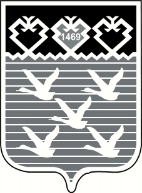 Чувашская РеспубликаАдминистрациягорода ЧебоксарыПОСТАНОВЛЕНИЕ